甘肃旭日假期西宁分公司团队/散客确认书打印日期：2019/12/23 9:23:04甲方现代国旅民和分公司现代国旅民和分公司联系人李德宏联系电话1529701729615297017296乙方甘肃旭日假期国际旅行社有限责任公司西宁分公司甘肃旭日假期国际旅行社有限责任公司西宁分公司联系人马晏成联系电话1990978981419909789814团期编号XNN08MU191224AXNN08MU191224A产品名称4荣耀云南昆明大理丽江版纳8日游4荣耀云南昆明大理丽江版纳8日游4荣耀云南昆明大理丽江版纳8日游4荣耀云南昆明大理丽江版纳8日游发团日期2019-12-242019-12-24回团日期2019-12-31参团人数7(7大)7(7大)大交通信息大交通信息大交通信息大交通信息大交通信息大交通信息大交通信息大交通信息启程 2019-12-24 MU2359 西宁→昆明 06:50-09:20
返程 2019-12-31 MU2360 昆明→西宁 10:20-13:0启程 2019-12-24 MU2359 西宁→昆明 06:50-09:20
返程 2019-12-31 MU2360 昆明→西宁 10:20-13:0启程 2019-12-24 MU2359 西宁→昆明 06:50-09:20
返程 2019-12-31 MU2360 昆明→西宁 10:20-13:0启程 2019-12-24 MU2359 西宁→昆明 06:50-09:20
返程 2019-12-31 MU2360 昆明→西宁 10:20-13:0启程 2019-12-24 MU2359 西宁→昆明 06:50-09:20
返程 2019-12-31 MU2360 昆明→西宁 10:20-13:0启程 2019-12-24 MU2359 西宁→昆明 06:50-09:20
返程 2019-12-31 MU2360 昆明→西宁 10:20-13:0启程 2019-12-24 MU2359 西宁→昆明 06:50-09:20
返程 2019-12-31 MU2360 昆明→西宁 10:20-13:0启程 2019-12-24 MU2359 西宁→昆明 06:50-09:20
返程 2019-12-31 MU2360 昆明→西宁 10:20-13:0旅客名单旅客名单旅客名单旅客名单旅客名单旅客名单旅客名单旅客名单姓名证件号码证件号码联系电话姓名证件号码证件号码联系电话1、张迎喜632122199601016520632122199601016520152972350652、赫维林632122199010256573632122199010256573138973992413、张长玉6321221968110265126321221968110265124、朵尕春6321221974021065676321221974021065675、张喜宝6321222003052565176321222003052565176、朵存西632122196704046542632122196704046542150036455207、张长德632122196701086530632122196701086530重要提示：请仔细检查，名单一旦出错不可更改，只能退票后重买，造成损失，我社不予负责，出票名单以贵社提供的客人名单为准；具体航班时间及行程内容请参照出团通知。重要提示：请仔细检查，名单一旦出错不可更改，只能退票后重买，造成损失，我社不予负责，出票名单以贵社提供的客人名单为准；具体航班时间及行程内容请参照出团通知。重要提示：请仔细检查，名单一旦出错不可更改，只能退票后重买，造成损失，我社不予负责，出票名单以贵社提供的客人名单为准；具体航班时间及行程内容请参照出团通知。重要提示：请仔细检查，名单一旦出错不可更改，只能退票后重买，造成损失，我社不予负责，出票名单以贵社提供的客人名单为准；具体航班时间及行程内容请参照出团通知。重要提示：请仔细检查，名单一旦出错不可更改，只能退票后重买，造成损失，我社不予负责，出票名单以贵社提供的客人名单为准；具体航班时间及行程内容请参照出团通知。重要提示：请仔细检查，名单一旦出错不可更改，只能退票后重买，造成损失，我社不予负责，出票名单以贵社提供的客人名单为准；具体航班时间及行程内容请参照出团通知。重要提示：请仔细检查，名单一旦出错不可更改，只能退票后重买，造成损失，我社不予负责，出票名单以贵社提供的客人名单为准；具体航班时间及行程内容请参照出团通知。重要提示：请仔细检查，名单一旦出错不可更改，只能退票后重买，造成损失，我社不予负责，出票名单以贵社提供的客人名单为准；具体航班时间及行程内容请参照出团通知。费用明细费用明细费用明细费用明细费用明细费用明细费用明细费用明细序号项目项目数量单价小计备注备注1成人成人71780.0012460.00合计总金额：壹万贰仟肆佰陆拾元整总金额：壹万贰仟肆佰陆拾元整总金额：壹万贰仟肆佰陆拾元整总金额：壹万贰仟肆佰陆拾元整12460.0012460.0012460.00请将款项汇入我社指定账户并传汇款凭证，如向非指定或员工个人账户等汇款，不作为团款确认，且造成的损失我社概不负责；出团前须结清所有费用！请将款项汇入我社指定账户并传汇款凭证，如向非指定或员工个人账户等汇款，不作为团款确认，且造成的损失我社概不负责；出团前须结清所有费用！请将款项汇入我社指定账户并传汇款凭证，如向非指定或员工个人账户等汇款，不作为团款确认，且造成的损失我社概不负责；出团前须结清所有费用！请将款项汇入我社指定账户并传汇款凭证，如向非指定或员工个人账户等汇款，不作为团款确认，且造成的损失我社概不负责；出团前须结清所有费用！请将款项汇入我社指定账户并传汇款凭证，如向非指定或员工个人账户等汇款，不作为团款确认，且造成的损失我社概不负责；出团前须结清所有费用！请将款项汇入我社指定账户并传汇款凭证，如向非指定或员工个人账户等汇款，不作为团款确认，且造成的损失我社概不负责；出团前须结清所有费用！请将款项汇入我社指定账户并传汇款凭证，如向非指定或员工个人账户等汇款，不作为团款确认，且造成的损失我社概不负责；出团前须结清所有费用！请将款项汇入我社指定账户并传汇款凭证，如向非指定或员工个人账户等汇款，不作为团款确认，且造成的损失我社概不负责；出团前须结清所有费用！账户信息账户信息账户信息账户信息账户信息账户信息账户信息账户信息青海旅游集散中心青海旅游集散中心青海旅游集散中心青海旅游集散中心青海旅游集散中心123123123招商银行招商银行招商银行郭阿蓓郭阿蓓621485972057918262148597205791826214859720579182兰州公账兰州公账兰州公账袁强袁强123123123东航B2B系统东航B2B系统东航B2B系统东航B2B系统东航B2B系统092059000006927509205900000692750920590000069275凤凰公账凤凰公账凤凰公账南京凤凰南京凤凰123123123南京艾璟蜜橙旅游有限公司南京艾璟蜜橙旅游有限公司南京艾璟蜜橙旅游有限公司南京艾璟蜜橙旅游有限公司南京艾璟蜜橙旅游有限公司101006010400101201010060104001012010100601040010120青海康泰国际旅行社有限公司青海康泰国际旅行社有限公司青海康泰国际旅行社有限公司工行西宁西大街支行工行西宁西大街支行280600060920004548228060006092000454822806000609200045482百事通总社百事通总社百事通总社123123123123123工商银行（郭阿蓓）工商银行（郭阿蓓）工商银行（郭阿蓓）郭阿蓓郭阿蓓622208280600206794562220828060020679456222082806002067945南京锦绣江南国际旅游有限公司南京锦绣江南国际旅游有限公司南京锦绣江南国际旅游有限公司祁忠祁忠621700137000139857462170013700013985746217001370001398574费用说明费用说明费用说明费用说明费用说明费用说明费用说明费用说明1、酒店：全程入住指定4星酒店+一晚石林温泉酒店；2、餐标：全程含7早11正餐，25元餐标、10人1桌、特色餐30元/人/正，不足10人将适当减少上菜数量；3、景点：昆明石林、九乡、大理古城、洋人街、鱼鹰表演；丽江古城、四方街、版纳野象谷、原始森林、花卉园；4、用车：当地空调旅游车，1人1正座；5、导服：优秀导游讲解服务；1、酒店：全程入住指定4星酒店+一晚石林温泉酒店；2、餐标：全程含7早11正餐，25元餐标、10人1桌、特色餐30元/人/正，不足10人将适当减少上菜数量；3、景点：昆明石林、九乡、大理古城、洋人街、鱼鹰表演；丽江古城、四方街、版纳野象谷、原始森林、花卉园；4、用车：当地空调旅游车，1人1正座；5、导服：优秀导游讲解服务；1、酒店：全程入住指定4星酒店+一晚石林温泉酒店；2、餐标：全程含7早11正餐，25元餐标、10人1桌、特色餐30元/人/正，不足10人将适当减少上菜数量；3、景点：昆明石林、九乡、大理古城、洋人街、鱼鹰表演；丽江古城、四方街、版纳野象谷、原始森林、花卉园；4、用车：当地空调旅游车，1人1正座；5、导服：优秀导游讲解服务；1、酒店：全程入住指定4星酒店+一晚石林温泉酒店；2、餐标：全程含7早11正餐，25元餐标、10人1桌、特色餐30元/人/正，不足10人将适当减少上菜数量；3、景点：昆明石林、九乡、大理古城、洋人街、鱼鹰表演；丽江古城、四方街、版纳野象谷、原始森林、花卉园；4、用车：当地空调旅游车，1人1正座；5、导服：优秀导游讲解服务；1、酒店：全程入住指定4星酒店+一晚石林温泉酒店；2、餐标：全程含7早11正餐，25元餐标、10人1桌、特色餐30元/人/正，不足10人将适当减少上菜数量；3、景点：昆明石林、九乡、大理古城、洋人街、鱼鹰表演；丽江古城、四方街、版纳野象谷、原始森林、花卉园；4、用车：当地空调旅游车，1人1正座；5、导服：优秀导游讲解服务；1、酒店：全程入住指定4星酒店+一晚石林温泉酒店；2、餐标：全程含7早11正餐，25元餐标、10人1桌、特色餐30元/人/正，不足10人将适当减少上菜数量；3、景点：昆明石林、九乡、大理古城、洋人街、鱼鹰表演；丽江古城、四方街、版纳野象谷、原始森林、花卉园；4、用车：当地空调旅游车，1人1正座；5、导服：优秀导游讲解服务；1、酒店：全程入住指定4星酒店+一晚石林温泉酒店；2、餐标：全程含7早11正餐，25元餐标、10人1桌、特色餐30元/人/正，不足10人将适当减少上菜数量；3、景点：昆明石林、九乡、大理古城、洋人街、鱼鹰表演；丽江古城、四方街、版纳野象谷、原始森林、花卉园；4、用车：当地空调旅游车，1人1正座；5、导服：优秀导游讲解服务；1、酒店：全程入住指定4星酒店+一晚石林温泉酒店；2、餐标：全程含7早11正餐，25元餐标、10人1桌、特色餐30元/人/正，不足10人将适当减少上菜数量；3、景点：昆明石林、九乡、大理古城、洋人街、鱼鹰表演；丽江古城、四方街、版纳野象谷、原始森林、花卉园；4、用车：当地空调旅游车，1人1正座；5、导服：优秀导游讲解服务；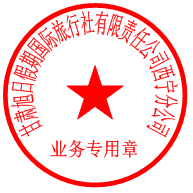 